Infant Room Lesson Plan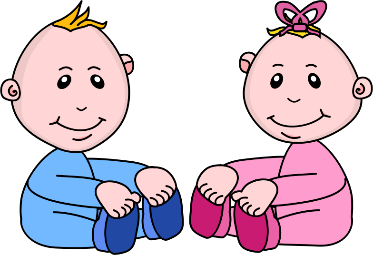 Date:  October 15th-19th Teachers: Ms. Amanda, Ms. Carmen, Ms. Courtney, Mrs. Donna, Ms. KayleeBible verse: “God gave us eyes to see” (Proverbs 20:12)Books Discovering books: Locate several favorite books from the class. Lay them on the floor and cover them partially with a towel. Place them around the room for babies to discover.Motor Development Looking in the mirror: Give the babies dress up hats to put on. When they have them on show them their reflection in a child safe mirror. Art Water painting: Help the children paint on a piece of paper. Read a bible story while they paint. Music Where’s the toy? : Hide a few musical toys under a blanket. Encourage the children to search for the musical toys. Praise them when they succeed. Nature: Taking a walk: Put the kids in the buggy and take them for a walk outside. Describe everything you see along the way and once you get outside, taking care to explain God created everything.ToysPlaying with animals: place several plastic animals in the mobile area. Use bible thoughts, songs and ideas to talk to the children about the animals and what they do.